                                                   Dofinansowanie ze środków:                                       W ramach programu:                                                                                                                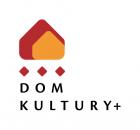 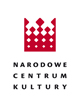 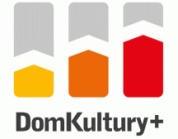 Regulamin Konkursu na organizację Inicjatyw KulturalnychWitaj! W ramach programu „Dom Kultury + Inicjatywy lokalne” finansowanego przez Narodowe Centrum Kultury serdecznie zapraszamy Cię do wzięcia udziału w konkursie na organizację projektów kulturalnych. Pragniemy pomóc w realizacji kulturalnych marzeń i pomysłów mieszkańców  gminy po to, aby wspólnie działać lepiej-Przyłącz się do nas !!! Jeśli tylko masz pomysł lub marzysz o zorganizowaniu                                                             ciekawego projektu- pomożemy ci w realizacji !    REGULAMIN:Celem Konkursu jest wsparcie projektów kulturalnych, artystycznych, sportowych, turystycznych, rekreacyjnych, edukacyjnych, oddolnych, poprzez pomoc w ich realizacji oraz dofinansowanie. Organizatorem konkursu jest M-GOK w Osieku, konkurs nie zakłada dofinansowywania działań innych instytucji.Pula środków przeznaczonych przez Narodowe Centrum Kultury do wykorzystania na projekty wyłonione w konkursie wynosi 22 tys. złKonkurs adresowany jest do WSZYSTKICH ZAINTERESOWANYCH OSÓB I PODMIOTÓW, z terenu miasta i gminy Osiek. Swoje projekty zgłaszać mogą: osoby prywatne, grupy nieformalne, firmy, instytucje, stowarzyszenia i inne  podmioty zainteresowane konkursem.Zgłoszenia przyjmowane są w terminie od 8 do 30 czerwca 2014 r. drogą mailową lub osobiście: M-GOK w Osieku, ul. Wolności 16 Zgłoszenia powinny polegać na podaniu następujących informacji:Imię i nazwisko(imiona i nazwiska organizatorów); dane kontaktowe; tytuł projektu; cele (kogo ma dotyczyć projekt, kto będzie jego uczestnikiem, odbiorcą, planowana liczba uczestników itp.); krótki opis projektu, termin i miejsce jego realizacji; zakładany kosz projektu; potrzebne materiały- gotowy formularz na stronie ośrodka.W ramach konkursu dofinansowanych może zostać 3 do 7 projektów.Projekty mogą być realizowane od 28 sierpnia do 16 listopada.Wybór projektów  do realizacji zostanie dokonany przez niezależną komisję powołaną przez M-GOK w Osieku.Konsultacje:Jeśli masz jakiekolwiek pytania lub problem- przyjdź do nas! Chętnie pomożemy oraz wspólnie popracujemy nad twoim pomysłem.Kontakt : M-GOK w Osieku, ul. Wolności 16, 28-221 Osiek, tel. 15 867 12 94